April the 25th TO:	The Police and Crime Commissioner, Chief Constable, Deputy Chief Constable, Assistant Chief Constable, Director of Finance and Chief Finance OfficerCopy to:	Senior Officers/Staff		OPCC Staff		Press Dear Sir/Madam,A meeting of the Policing Accountability Board on the 7th of May between 09:30 and 13:00 at the Council Chamber, County Hall, Llandrindod Wells for the transaction of the business on the attached agenda. Members of the Press and Public may attend this meeting.  Those wishing to do so are asked to contact the OPCC in advance to inform us of any requirements, or if they wish to contribute to the meeting through the medium of Welsh.  Yours sincerely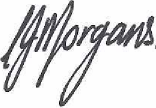 Carys MorgansChief of StaffPolicing Accountability Board Agenda Date: 7/05/2019Time: 09:30 – 13:00Location: Council Chamber, County Hall, Llandrindod WellsMeeting Chaired by PCC Dafydd LlywelynOPEN SESSIONAdministrative MattersApologies and Introductions (Chair)Discussion with Members of the Public	     …………………………….30 mins                          Update on actions from previous meetings (Chair)…………..…………10 mins (discussion on ongoing actions only)Force Performance Report Quarter 4	     …………………………….60 mins  Financial Performance during Quarter 4	     …………………………….20 mins(to be sent)Deep Dive Scrutiny      			     …………………………….35 mins7. Action and risk summary from meeting 	………………………………….5 mins 8. AoB    					  ……………………………………….10 mins  Broadcasting Q&A Session to close	     …………………………….30 mins                            Next meeting: 10:00 – 13:00, Tuesday, 6th of August in Ceredigion TBC